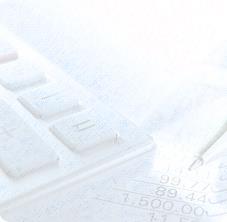 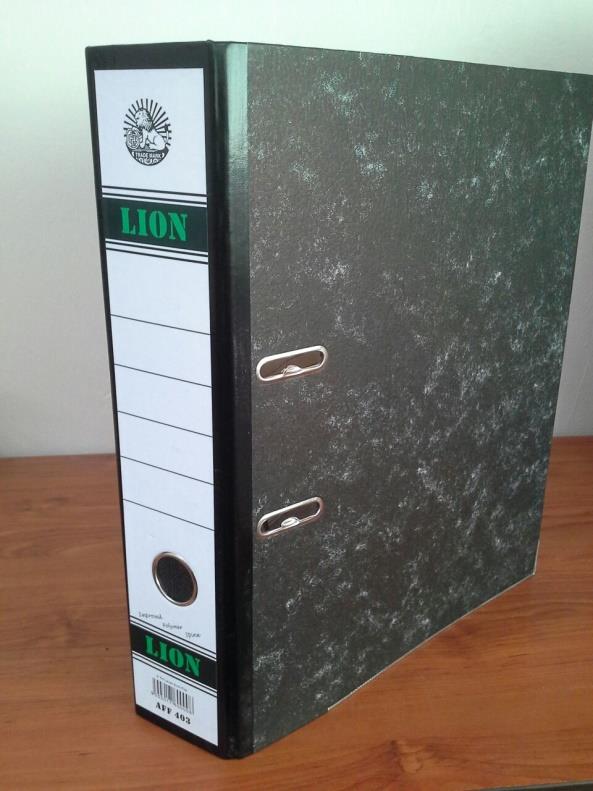 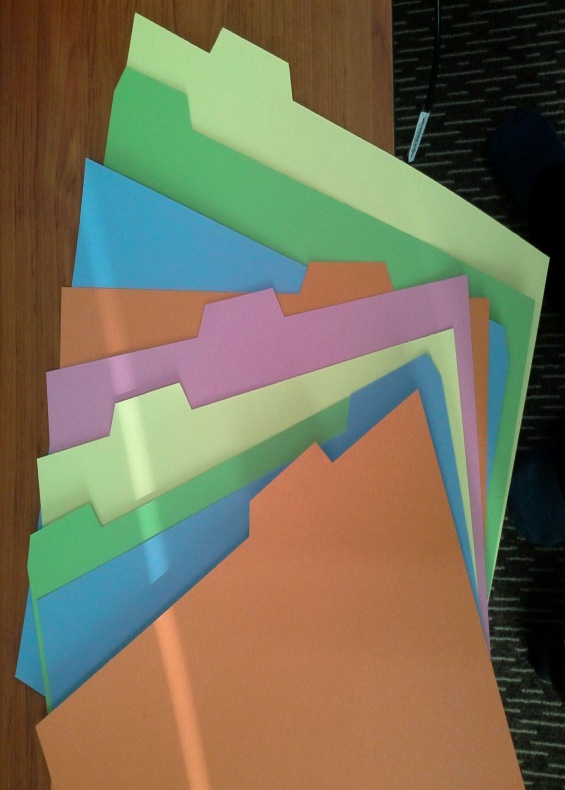 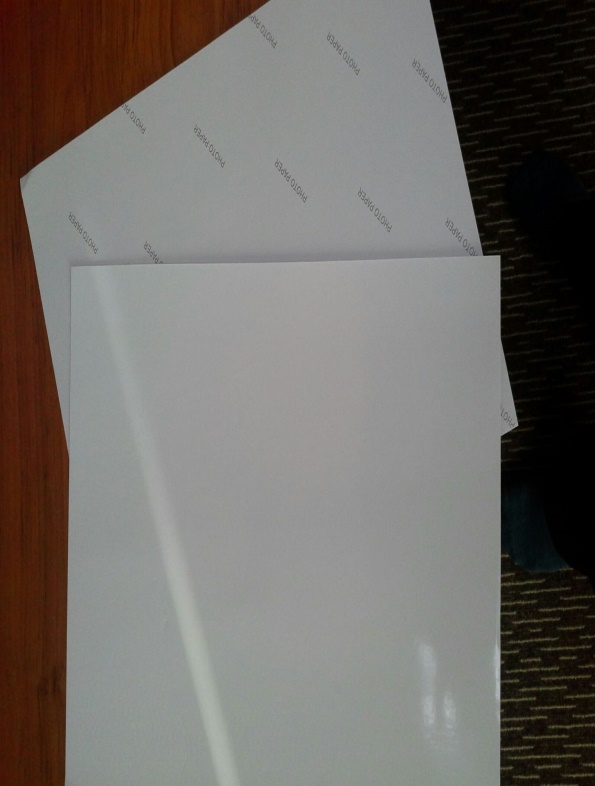 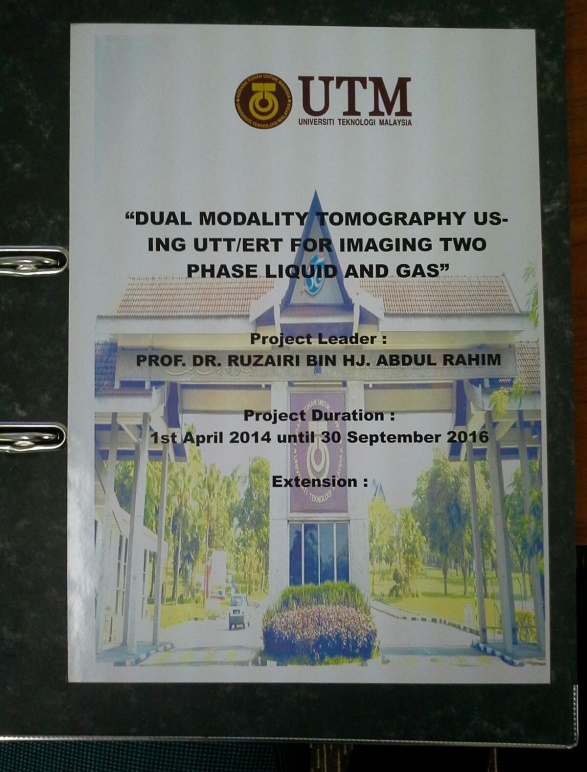 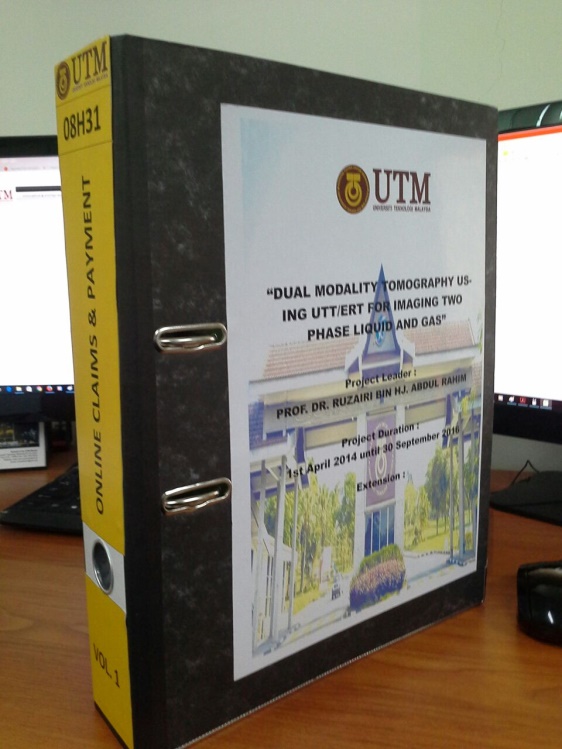 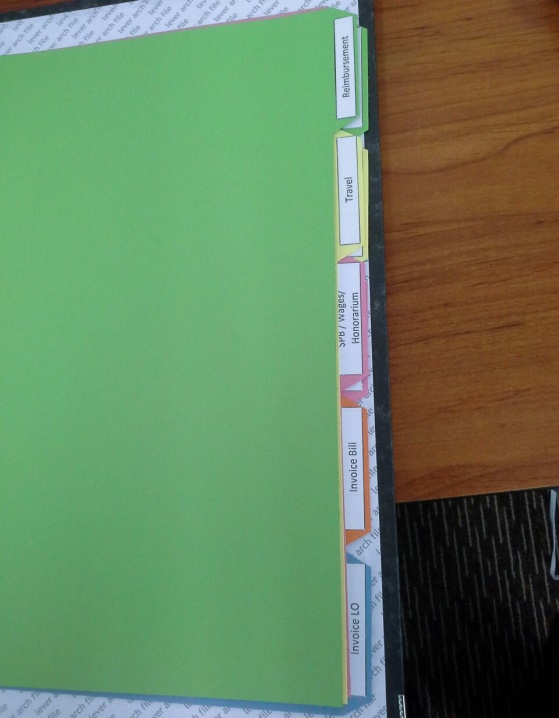 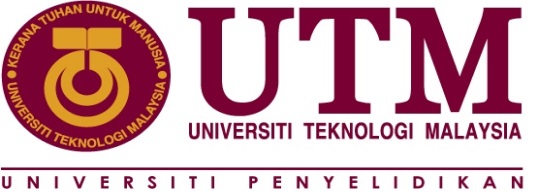 ReimbursementTravelSPB / Wages / HonorariumInvoice BillInvoice LOInvoice UTMAdvanceProcurementAsset & Maintenance Forms